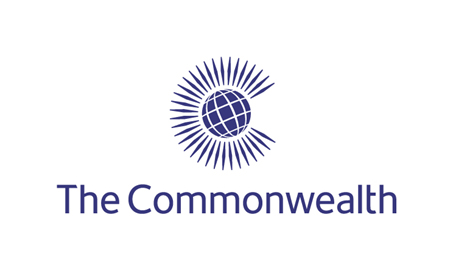 COMMONWEALTH SECRETARIATMARLBOROUGH HOUSE, PALL MALL, LONDON SW1Y 5HXIN STRICT COMMERCIAL CONFIDENCEInvitation to Tender (ITT)For the Provision of E-Learning Design and Development ServicesJuly 2021Table of ContentsIntroductionThe Commonwealth Secretariat (The Secretariat) is an international organisation established by Agreed Memorandum, which is given privileges and immunities under the domestic law of the United Kingdom by the Commonwealth Secretariat Act 1966 (as amended by the International Organisations Act 2005). Under this legislation, the Secretariat is not subject to UK jurisdiction and enforcement. Further information on the Secretariat can be found at: http://thecommonwealth.org/ This status has an impact on some of the standard terms and conditions of contract (see appendix 1). In particular, we draw your attention to our dispute resolution clause, which refers disputes to the exclusive jurisdiction of the Commonwealth Secretariat Arbitration Tribunal (CSAT). The 8 members of the Tribunal are selected by the Board of Governors and come from Commonwealth member countries. CSAT is located in London, United Kingdom. Information about CSAT, including its governing statute and procedure are available on its website at http://thecommonwealth.org/tribunal.The Secretariat implements decisions agreed by 54 Heads of Government and Ministers through advocacy, consensus–building, information sharing, analysis, technical assistance, capacity-building, and advice on policy development.PurposeThe Secretariat wishes to find and appoint a suitable supplier for the Provision of E-Learning Design and Development Services. The intention is to set up a zero-value framework agreement, with a Single Supplier for the necessary expertise to convert content already developed into digital content that meets the standard to be hosted on most e-learning platforms, and in particular, the Secretariat’s e-learning MOODLE platform (cslearn.commonwealth.int). The engagement shall be for an initial period of 2years with an option to extend for 1year subject to need analysis and supplier performance. See specification in Section 6 - Specification of Requirements for details of the goods and services (including professional services) required.Tender TimelinePlease note the following timetable is indicative at the time of going out to tender. This timetable may be subject to change at short notice.Instructions to Tenderers Tenderers must submit all documents as set out in Section 7 Part1 – Part 3 no later than the return date of 12:00 (Noon) on 23 07 2021.The tender documents are to be returned by email only to the Commonwealth Secretariat to:Email: 	Procurement@commonwealth.intNOTE: The file must be no more than 25MB per email.Unless indicated otherwise, all prices should be quoted in Pounds Sterling.  Prices quoted should exclude VAT but must indicate clearly where VAT is applicable and where items might be zero-rated.The tenderer must ensure that they have all the information required for the preparation of the tender submission and that they are satisfied about the correct interpretation of terminology used in this documentation. The tenderer must also ensure that they are fully conversant with the nature and extent of the obligations should the tender be accepted.Tenders are to be valid for a minimum of 90 days from the closing date for the submission of the tenders.The Commonwealth Secretariat reserves the right to cancel the tender at any time during the process and not to award a contract as a result of this procurement process.The Tender process will be conducted to ensure that responses are evaluated fairly to ascertain the most qualified and economically competitive bids. The Secretariat will use the evaluation criteria described below to determine if the Tenderer qualifies.Tenderers shall bear all costs in completing a tender submission, including attendance of any presentations required. Tenderers shall not disclose details of the ITT to third parties without prior agreement from an authorised officer of the Commonwealth Secretariat. Tenderers are required to submit transparent pricing with no hidden costs or charges.All clarification queries must be in writing submitted by 5pm on 12/07/2021 and only via the email address procurement@commonwealth.intPrior to commencing formal evaluation, tender responses received will be checked to ensure they are fully compliant with all the instructions of this tender and clarification may be sought with regard to minor non-compliances. Non-compliant Tender Responses may be rejected by the Secretariat without further follow up. Only Tender Responses which are deemed by the Secretariat to be fully compliant will proceed to evaluation. The Secretariat will carry out an evaluation of the tender bids using the weighted criteria method as described in sections below. Following all tender evaluation stages the Secretariat will select a preferred tenderer which will be taken forward to contract award. By submitting a response, the tenderer is agreeing to be bound by the terms of this ITT and the Commonwealth Secretariat Terms and Conditions of Contract save as in relation to those areas of the Contract specifically highlighted by completing the Legal Comments Table.By taking part in this tender all tenderers commit to the following:Tenderers certify that they have not canvassed or solicited any officer or employee of the Secretariat in connection with this tender submission and that no person employed or acting on behalf of the tenderer has done any such act. To help achieve greater transparency in how the Secretariat spends public funds and to help deliver better value for money, tenderers acknowledge that should they be successful certain information, except for any information which is exempt from disclosure, will be published on the Secretariat’s procurement website: http://thecommonwealth.org/procurement The information published may include (as an example): contract title, successful tenderer name, duration of contract.The CSAT shall have exclusive jurisdiction to settle any dispute or claim that arises out of or in connection with this Procurement (including non-contractual disputes or claims).Evaluation Evaluation – Criteria Weightings Quality	40% Technical QuestionnairePrice		60% Evaluation Process Part 1: Tenderer DetailsThe scoring methodology that will be applied is as follows:Information only – the information provided will not be scored, but failure to provide it may result in the ITT submission being disqualified from the tender process. Pass/Fail – as indicated in the invitation to tenderPart 2: Technical Questionnaire Scored - 40%  The following scoring mechanism will be used to score each question in this section:The following formula will be applied for each question:Points Scored ÷ Points Available × % weightingThe scores for each of the questions will be added to give a total technical quality score.Unanswered questions or sections that are left blank shall be awarded a 0. No half marks will be awarded.		Part 3 - Pricing – 60% Please refer to the ITT - Pricing Schedule for a full breakdown of the costs required.  The lowest total price bid shall be awarded the full points, all other bids shall be awarded a percentage from the benchmark. E.g. (lowest price/other bid)*weighting = Score.A worked example of the commercial evaluation model is provided below, using a weighting of 40% as an example.Score = lowest total cost/tenderer’s total cost x 40 (maximum available marks)If three responses are received and bidder A has quoted £3,000 as their total price,Bidder B has quoted £5,000 and Bidder C has quoted £6,000 then the calculation would be as follows:Bidder A Score = 3000/3000 x 40 (maximum available marks) = 40Bidder B Score = 3000/5000 x 40 (maximum available marks) = 24Bidder C Score = 3000/6000 x 40 (maximum available marks) = 20Part 4 – Presentations – NOT USED The Price and Technical scores for each tender will be added to obtain a final score to determine the ranking for purposes of shortlisting of tenderers who will be invited to the presentation stage.This presentation stage will be scored separately. The details of the presentation brief, evaluation criteria and weightings will be issued to successful shortlisted tenderers at the time of notification if successful/shortlisted and ahead of the presentation stage. Decision to awardFollowing evaluation of tenders in accordance with the evaluation process set out in this ITT, the tenderer which offers the best value for money tender may be awarded a Contract.Please note, the successful tenderer will be checked for their Equifax Credit Score.  Should a tenderer fail the credit score, the Secretariat will be entitled to commence negotiations with the second preferred tenderer subject to that tenderer having passed the Equifax Credit Score and so forth. Should the tenderer ranked first decline to accept a Contract, then it will be offered to the next ranked tenderer until it has been accepted.A Contract award is subject to formal signature by both parties (including the satisfaction of any conditions precedent) providing all pre conditions are met e.g. certificates, statements and other means of proof where tenderers have up to this point relied on self-certification.Specification of RequirementsIntroduction to the SecretariatThe Commonwealth Secretariat (The Secretariat) is an international organisation established by Agreed Memorandum, which is given privileges and immunities under the domestic law of the United Kingdom by the Commonwealth Secretariat Act 1966 (as amended by the International Organisations Act 2005). Under this legislation, the Secretariat is not subject to UK jurisdiction and enforcement. Further information on the Secretariat can be found at: http://thecommonwealth.org/ This status has an impact on some of the standard terms and conditions of contract (see appendix 1). In particular, we draw your attention to our dispute resolution clause, which refers disputes to the exclusive jurisdiction of the Commonwealth Secretariat Arbitration Tribunal (CSAT). The 8 members of the Tribunal are selected by the Board of Governors and come from Commonwealth member countries. CSAT is located in London, United Kingdom. Information about CSAT, including its governing statute and procedure are available on its website at http://thecommonwealth.org/tribunal.The Secretariat implements decisions agreed by 54 Heads of Government and Ministers through advocacy, consensus–building, information sharing, analysis, technical assistance, capacity-building, and advice on policy development.BackgroundThe Commonwealth Secretariat is an Intergovernmental Organisation whose mission is to support member governments, and partner with the broader Commonwealth family and others, to improve the well-being of all Commonwealth citizens and to advance their shared interests globally.  The Secretariat develops and deploys several capacity and capability building methodologies for internal and external consumption on a consistent basis. The current shift to online delivery due to the pandemic has meant that there is an increase in demand for digital delivery including e-learning content.The Secretariat does not have internal capability to meet these needs and currently each area of work that requires development of e-learning content undergoes a separate procurement exercise to appoint contractors to deliver the required work.The Organisational Development (OD) section in HR and the ICT department are working with Procurement to establish a more flexible and proactive approach to meet these needs. The intention is to set up a zero-value framework agreement, with a Single Supplier/Contractor for the necessary expertise to convert content already developed into digital content that meets the standard to be hosted on most e-learning/MOOC platforms, and in particular, the Secretariat’s e-learning platform (cslearn.commonwealth.int). The OD unit will co-ordinate the activity and manage the contract on behalf of the ComSec Programmes that require this specialist external service. The Secretariat therefore seeks a competent firm (Contractor) to provide these instructional e-learning design services on a more consistent basis. The engagement shall be for an initial period of 2years with an option to extend for 1year subject to need analysis and supplier performance.SpecificationThe following high-level specification for the services required may change after discussions with Subject Matter Experts (SME) for each project and the provider. The requirements listed below are for guidance on the project’s scope, but are not considered exhaustive.Work with the Client in the developing robust and interactive courses which users find easy to navigate and consume.Courses shall comply to the Shareable Content Object Reference Model (SCORM) Review the learning objectives and materials of each course and develop a knowledge and skill map considering the target audience and the knowledge required;Develop self-paced courses with modules where required;Develop courses in English that can easily be translated into other languages;Develop learner-friendly interface and navigational elements with e.g.Navigation buttons and easy functional links;Enhanced search function within courses/modules; Ability for learner may stop and restart course at any time;Ease of identifying course stage and navigation within modules; Show approximate time to complete each module;Accessible for learners with low bandwidth;Search for information required to complete a task or course.Courses could include links to internal and external resources;Use texts, graphics, audio, video, quizzes, etc. to engage learners, promote interest, and support knowledge and skills acquisition;Include knowledge and skills assessment tests, with completion certificate;A community function for learners to share experiences as well seek assistance;Monitoring - Administrators and instructors should be able to monitor learner journeys through tools, alerts, and reporting. Administrators should also be able to de-activate or re-assign courses and perform other similar tasks.Compatible design with all modern browsers. The courses should also offer the same learning experience on mobile and tablet devices.Technical SpecificationThe Commonwealth Secretariat hosts the eLearning MOODLE portal. Please refer to the attached “Specifications for eLearning Content.pdf” document referenced in ANNEX 1 for technical requirements related to our hosting platform. Bidders are expected to take these technical requirements along with the standards set out in the document into consideration.Role and responsibilitiesThe provider should be able to lead and take ownership of the design, development, testing, deployment, handover and maintenance phases of the project. Key responsibilities should at a minimum include the following:Assisting with the development of a work plan detailing the information gathering, planning, design, development, testing, delivery and handover of each project;Assisting with finalising requirements documentation;Working with the Secretariat to develop course blueprints and digital content capturing the best aspects of face-to-face training into the eLearning environment;Advising on the best presentation of the eLearning content in various formats;Compiling and digitising course content into engaging learning modules accessible on various platforms;Pilot testing / debugging to ensure the portal meets business and performance requirements specified during the requirements gathering process;Assisting with deployment of the courses onto the Secretariat’s hosting platform;Working closely with our Project Manager and designated SME;Ongoing research and development of industry relevant lessons learned for sharing and discussion with Commonwealth team;Ongoing support and maintenance.Contract ManagementThe successful provider will work closely with the Organisational Development and ICT units with support from designated SME colleagues, in-line with the monitoring and reporting requirements arrangements set out below.We will determine and agree on timelines, project milestones and deadlines with the selected provider for each project. We will take into consideration the provider’s ability to deliver the courses based on the requirements within a competitive timeframe.The provider is expected to designate a Project Manager who will work in close collaboration with the Commonwealth Secretariat’s Project Manager / SME.Monitoring/ Reporting requirementsProject plan aligned with agreed deliverables and milestones;Regular meetings with provider to clarifying questions related to the project;Regular testing of the developed content for legibility and completeness;Other regular monitoring in-line with project plan;End of project report outlining status of deliverables and recommendations.Skills and experience requiredThe provider should have the following expertise:A minimum of 5 years of demonstrable experience in successfully developing and delivering intuitive eLearning applications;Proven practical experience and strong understanding of developing similar eLearning solutions within a variety of sectors;Demonstrable experience in managing full lifecycle e-learning projects;Demonstrable experience in developing secure and scalable eLearning solutions;Proven experience working with public sector clients with similar discipline to The Commonwealth Secretariat and also private sector clients;Proven experience in interactive User Interface / User Experience (UI/UX) design;Proven use of authoring tools which allows for easy updates and portability; Experience in training project personnel in the use of eLearning applications;Ability to work under pressure and commit to deadlines and expedited project schedules with evolving timelines, where tasks are coordinated in parallel;Strong technical writing and speaking English skills.Proven availability of a dedicated qualified Project Manager and development team with demonstrable experience developing similar eLearning portals; Demonstrable expertise in technology research and the ability to develop relevant lessons learned reports for distribution to Commonwealth Secretariat team.ANNEX 1Tender Submission Documents (ref:553-2021)Note - Tenderers must complete and return all tender submission documents below:Part 1 – Tenderer Details Part 2 – Technical Questionnaire Part 3 – PricingPart 1 – Tenderer DetailsPlease provide details relating to your registered offices, legal status and date of incorporation;1.1 Terms and ConditionsPlease delete ‘Yes’ / ‘No’ as applicable.
By submitting a response, the tenderer is agreeing to be bound by the terms of this ITT and the Secretariat’s Terms and Conditions of Contract. As such, if the proposed alternative terms in Appendix I renders proposals in the tenderer’s response unworkable, the tenderer must submit full details of the unworkable/unacceptable provisions by completing the Legal Comments Table:Legal Comments table1.2 Code of EthicsPlease delete ‘Yes’ / ‘No’ as applicable.
Non-Disclosure AgreementPlease delete ‘Yes’ / ‘No’ as applicable.
 Insurance requirements [pass/fail]The appointed supplier will be required to maintain appropriate levels of insurance in a number of areas and supply copies of relevant policies as appropriate.    Please complete the enclosed table.Please note that the insurance cover detailed above needs to be in place before activities commence in pursuance of the services required and will not be considered as part of the costs under the contract between the Secretariat and the selected supplier.Employment and Human Rights [pass/fail]For organisations working outside of the UK please refer to equivalent legislation in the country that you are located. Please delete ‘Yes’ / ‘No’ as applicable.Environmental Legislation [pass/fail]For organisations working outside of the UK please refer to equivalent legislation in the country that you are located. Please delete ‘Yes’ / ‘No’ as applicable.Health and Safety legislation [pass/fail]For organisations working outside of the UK please refer to equivalent legislation in the country that you are located. Please delete ‘Yes’ / ‘No’ as applicable. Policies/Accreditations [pass/fail] Experience [pass/fail]TURNOVER/FINANCIAL STABILITY (PASS/FAIL)Please provide details of your audited annual turnover over the past two years:Please note, the successful bidder will also be checked for their Equifax Credit Score.  Should the bidder fail the credit score, the Secretariat will be entitled to commence negotiations with the second preferred bidder subject to that bidder having passed the Equifax Credit Score and so forth.1.11 COMMERCIALLY SENSITIVE INFORMATION – for completion by TenderersPart 2 – Technical Questionnaire (40%)
Please answer all questions: Part 3 – Pricing (60%)Please provide your Pricing Schedule. Transparent pricing must be submitted with no hidden costs. VAT must be itemised separately. PaymentsPayments will be made in line with the schedule of deliverables outlined above and upon successful completion of the milestones, upon receipt of the Secretariat’s written approval of all agreed deliverables and upon submission of a compliant invoice. All invoices will be sent to accountspayable@commonwealth.int DECLARATIONWhen you have completed the ITT, please ensure that:You have answered all the questions;You have provided all supporting documentation requested; andYou have read and signed the undertaking below.A Partner, Director or authorised signatory, in his/her own name, on behalf of the Bidder must sign the declaration.I certify that the information supplied is accurate to the best of my knowledge and that I accept the conditions and undertakings requested in the ITT. I understand and accept that false information could result in rejection of the application to be selected to take part in the ITT process.  I confirm that neither myself nor any of my colleagues are related to any Secretariat member of staff (includes but not limited to spouse, parent, grandparent, child, grandchild, or sibling) or have any known conflicts of interest that have been undeclared as part of this ITT process.By signing and returning this letter, I/we confirm that I/we have not in relation to this opportunity or the ITT:Entered into any agreement with any other person with the aim of preventing bids being made or as to the fixing or adjusting of the amount of any bid or the conditions on which any bid is made or the elements or contents of any bid;Informed any other person, other than the Commonwealth Secretariat of any confidential information in relation to the project, except where disclosure, in confidence, was necessary for the purposes of preparing the ITT;Caused or induced any person to enter into such an agreement as is mentioned in paragraphs (a) and (b) above;Committed any offence under applicable anti-bribery or anti money laundering laws and/or regulations;Offered or agreed to pay, give or accept any sum of money, inducement or valuable consideration directly or indirectly to any person for doing or having done or causing or having caused to be done, in relation to any proposed bid, any act or omission;Offered or agreed to pay, give or accept any sum of money, inducement or valuable consideration directly or indirectly to any person bidding for the ITT, or from any person in relation to this project; orAgreed to undertake work or services for any other person in connection with the project.Either - I/ we know of no conflict of interest which, if came to be known, would prohibit my firm/me from carrying out this work [or] I would like to declare the following conflict/s of Interest (please list).  Declaring any conflicts of interest does not automatically mean your firm’s exclusion from this ITT process. If you believe the conflicts do not materially affect your ability to deliver this project should your firm be successful, please explain how the conflicts will be managed.In this ITT the word "person" includes any person, body or association, corporate or incorporated and "agreement" includes any arrangement whether formal or informal and whether legally binding or not.AppendicesAppendix 1 - Terms and Conditions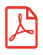 DownloadAppendix 2 - Code of Ethics
DownloadAppendix 3 – Parent / Group Company StatementTo be completed by any Tenderer that intends to rely upon the financial standing or technical ability of a parent or other group company as part of its Tender submission."We confirm that the Tenderer has relied upon the financial information of [INSERT NAME OF PARENT/ GROUP COMPANY] in completing the information in "Financial Information".We confirm that if the Tenderer is successful and is awarded a Contract by the Commonwealth Secretariat, [INSERT NAME OF PARENT/ GROUP COMPANY] will, upon demand, provide a performance and financial guarantee in respect of the contract between the Commonwealth Secretariat and the Tenderer in such form as may be required by the Commonwealth Secretariat."  Appendix 4 – Non-Disclosure AgreementNon-Disclosure AgreementDATE: []PARTIES:(1) 	The Commonwealth Secretariat, an international organisation based at Marlborough House, Pall Mall, London SW1y 5HX (the “Secretariat”); and(2) 	[NAME], [Limited] (whose registered offices are: ADDRESS) registration number [insert] (the “Recipient”).AGREEMENT:1.	Definitions	In this Agreement:“Agreement” means this non-disclosure agreement and any amendments to it from time to time;“Terms and conditions for goods and services” means the terms and conditions of the Commonwealth Secretariat’s clauses as specified in Appendix I of the Invitation to Tender which would form a part of the contract with the Recipient;“Confidential Information” means:(a) 	any information disclosed by the Secretariat to the Recipient before the end of the Term (whether disclosed in writing, orally or otherwise) that at the time of disclosure: (i) was marked as “confidential”; or (ii) should have been reasonably understood by the Recipient to be confidential; and(b) 	[specify other confidential information here]; and
“Term” means the term of this Agreement.2.	Term	This Agreement will come into force on the date of its execution and will continue in force indefinitely, unless and until terminated in accordance with Clause [4].3.	Confidentiality obligations3.1	The Recipient agrees and undertakes:(a)	that it will keep all Confidential Information strictly confidential and will not disclose any part of it to any other person without the Secretariats prior written consent;(b)	that it will use the same degree of care to protect the Confidential Information as it uses to protect its own confidential information of a similar nature, being at least a reasonable degree of care; and(c)	that it will act in good faith at all times in relation to the Confidential Information.3.2	Notwithstanding Clause 3.1(a), the Recipient may disclose the Confidential Information to its officers and employees who are bound by a written agreement to protect the confidentiality of the Confidential Information.3.3	This Clause 3 imposes no obligations upon the Recipient with respect to Confidential Information which:(a)	is known to the Recipient before disclosure by the Secretariat, and is not subject to any obligation of confidentiality; or(b)	is or becomes publicly known through no act or default on the part of the Recipient.4.	Termination4.1	Either party may terminate this Agreement forthwith at any time by giving written notice of termination to the other party.4.2	Upon and following termination of this Agreement:(a)	Clause 5.3 shall continue to apply; and(b)	the provisions of Clause 3 shall continue to apply in relation to Confidential Information disclosed before the end of the Term.4.3	Termination of this Agreement will not affect either party's accrued rights as at the date of termination.4.4	Subject to Clauses 4.2 and 4.3, upon termination, all the provisions of this Agreement will cease to have effect.5.	General5.1	If a Clause of this Agreement is determined to be unlawful and/or unenforceable, the other Clauses of this Agreement will continue in effect.5.2	This Agreement may not be varied except by a written document signed by or on behalf of each of the parties.5.3	Neither party may without the prior written consent of the other party assign, transfer, charge, license or otherwise dispose of or deal in this Agreement or any rights or obligations under this Agreement.5.4	This Agreement is made for the benefit of the parties, and is not intended to benefit any third party or be enforceable by any third party. The rights of the parties to terminate, rescind, or agree any amendment, waiver, variation or settlement under or relating to this Agreement are not subject to the consent of any third party.5.5	Nothing in this Agreement shall exclude or limit any liability of a party for fraud or fraudulent misrepresentation, or any other liability which may not be excluded or limited under applicable law. Subject to this, this Agreement constitutes the entire agreement between the parties in relation to the subject matter of this Agreement, and supersedes all previous agreements, arrangements and understandings between the parties in respect of that subject matter.5.6	This Agreement will be construed in accordance with the laws of England; and the Commonwealth Secretariat Arbitral Tribunal will have exclusive jurisdiction over any claim or matters arising under or in connection with this agreement subject to the provisions on jurisdiction in the Statute of that Tribunal. 
6. Terms and conditions for goods and services6.1	This Agreement is in support of and does not replace terms and conditions of the Commonwealth Secretariat’s clauses as specified in Appendix I of the Invitation to Tender. The Recipient indicates their acceptance of this Agreement by executing it below.Date:SIGNED by [] duly authorised for and on behalf of the Recipient....................Date:Secretariat Reference Number:553-2021Return Date:Return Date – Noon on 23/07/2021 Estimated Contract Award:	October 2021Contact Email:procurement@commonwealth.intSectionActionPage(s)IntroductionFor information3PurposeFor information3Tender Timetable For information3Instructions to TenderersFor information5Evaluation ProcessFor information6Specification of requirements (SoR)For information8-11Tender Submission DocumentsPart 1 – Invitation to Tender -  Tenderer Details 1.1.a Terms and Conditions confirmation Legal Comments table 1.2 Code of Ethics1.3 Non Disclosure Agreement1.4 Insurance Requirements1.5 Employment and Human Rights1.6 Environmental Legislation1.7 Health and Safety Legislation1.8 Policies/Accredications1.9 Commercially Sensitive Information1.10 Turnover/Financial Stability1.11 Commercially Sensitive InformationPart 2 – Invitation to Tender -Technical QuestionnairePart 3 – Invitation to Tender –Pricing Declaration for signingFor completion and submission as part of the Tender response12-19Appendix 1Terms and Conditions of ContractFor review and acceptance as part of the Tender response20Appendix 2- Code of Ethics (to be returned signed)For completion and submission as part of the Tender response21Appendix 3 – Parent / Group Company Statement (to be returned signed)For completion and submission as part of the Tender response22Appendix 4 – Non-Disclosure Agreement (to be returned signed)For completion and submission as part of the Tender response23ACTIVITYDATES & TIMESPublication of invitation to tender 05 07 2021Clarification period closes (“Tender Clarifications Deadline”)5 PM on 12 07 2021Deadline for the publication of Secretariat’s responses to tender clarification questions 19 07 2021Deadline for submission of Tenders to the ComSec (“Tender Submission Deadline”) Noon on 23 07 2021 Notification of shortlisting (including presentation details and evaluation criteria) by30 08 2021Shortlisted tenderers’ presentations06 09 2021 Issue intention to award letters 13 09 2021Estimated award date of contract20 09 2021Estimated contract start date 01 10 2021Using a 0 – 5 scoring system:Using a 0 – 5 scoring system:0Unacceptable Response – No information provided or response does not address the requirement.1Poor response – The response contains material omissions and / or is supported by limited evidence / examples. Concerns that the organisation does not have the potential to deliver / that they have failed to meet a reasonable standard.2Fair response – There is adequate detail / supporting examples giving a reasonable level of confidence in the Tenderer’s experience and ability.  The Tenderer appears to have the potential to deliver as required / has met a reasonable standard and there are only minor concerns about the Tenderer’s experience3Good Response – The level of detail / supporting examples gives a high level of confidence in the Tenderer’s experience and ability.  The Tenderer clearly has the potential to deliver and / or has clearly met an acceptable standard.4Excellent Response – A comprehensive well evidenced submission, clearly demonstrating expertise and knowledge incorporating some value-added benefits attributes & other points of innovation.  The bid is deemed to offer little risk and fully captures the understanding of the steps involved to deliver aspects of the service which can be related to the question posed, giving a high level of confidence in the Tenderer’s experience and ability.5Exceptional Response – A comprehensive and exceptionally evidenced submission that substantially exceeds the expectations of the requirement and offers significant additional benefits. Submission clearly demonstrates exceptional expertise and knowledge incorporating value added benefits/ & other points of innovation.  The bid is deemed to offer well identified risks and a mitigation of these put forward and fully captures the understanding of the steps involved to deliver all the aspects of the service and is directly relatable to the question posed, giving an exceptionally high level of confidence in the Tenderer’s experience and ability.Company NameCompany Registration NumberCompany AddressDate of incorporationPost CodeContact NameJob TitleTelephoneEmailREFERENCESPlease provide the contact details of three reference clients (who you have worked with within the last 18 months). The referees will not be contacted until the final stage of the tender process. Please provide references from similar international organisations and/or public sector bodies if possible. Prior to award, the Secretariat may wish to take up references without further communicating this request to the Tenderer.REFERENCESPlease provide the contact details of three reference clients (who you have worked with within the last 18 months). The referees will not be contacted until the final stage of the tender process. Please provide references from similar international organisations and/or public sector bodies if possible. Prior to award, the Secretariat may wish to take up references without further communicating this request to the Tenderer.REFERENCESPlease provide the contact details of three reference clients (who you have worked with within the last 18 months). The referees will not be contacted until the final stage of the tender process. Please provide references from similar international organisations and/or public sector bodies if possible. Prior to award, the Secretariat may wish to take up references without further communicating this request to the Tenderer.REFERENCESPlease provide the contact details of three reference clients (who you have worked with within the last 18 months). The referees will not be contacted until the final stage of the tender process. Please provide references from similar international organisations and/or public sector bodies if possible. Prior to award, the Secretariat may wish to take up references without further communicating this request to the Tenderer.REFERENCESPlease provide the contact details of three reference clients (who you have worked with within the last 18 months). The referees will not be contacted until the final stage of the tender process. Please provide references from similar international organisations and/or public sector bodies if possible. Prior to award, the Secretariat may wish to take up references without further communicating this request to the Tenderer.REFERENCESPlease provide the contact details of three reference clients (who you have worked with within the last 18 months). The referees will not be contacted until the final stage of the tender process. Please provide references from similar international organisations and/or public sector bodies if possible. Prior to award, the Secretariat may wish to take up references without further communicating this request to the Tenderer.Reference 1Reference 2Reference 2Reference 3Reference 3Company Name Company Name Contact NameContact NameCompany Address Company Address Dates of engagementDates of engagementSummary description of the services provided Summary description of the services provided TelephoneTelephoneEmail addressEmail address(a)Please confirm that your organisation agrees to the Commonwealth Secretariat’s proposed Contract Terms and Conditions as set out in Appendix 1. If not, please state reasons (and/or complete the Legal Comments table below): Yes/No Clause/Paragraph /ScheduleSummary of IssueSuggested Revisions(a)Please confirm that your organisation agrees to and has signed, dated and attached the Code of Ethics (see Appendix 2) Yes/No (a)Please confirm that your organisation agrees to and has signed, dated and attached the Non-Disclosure Agreement (Appendix 4)Yes/No AreaLevel of cover expectedLevel of cover currently heldLevel of cover to be provided Further details/limitations in liability cap incl. amountsPublic liability£10mEmployer’s liability£5mProfessional Indemnity£1m(a)In the last three years, has any finding of unlawful discrimination been made against your organisation by an Employment Tribunal, an Employment Appeal Tribunal or any other court (or in comparable proceedings in any jurisdiction other than the UK)?Yes/No(b)In the last three years, has your organisation had a complaint upheld following an investigation by the Equality and Human Rights Commission or its predecessors (or a comparable body in any jurisdiction other than the UK), on grounds or alleged unlawful discrimination?  If you have answered “yes” to one or both of the questions, please provide, as a separate Appendix, a summary of the nature of the investigation and an explanation of the outcome of the investigation to date.If the investigation upheld the complaint against your organisation, please use the Appendix to explain what action (if any) you have taken to prevent unlawful discrimination from reoccurring. You may be excluded if you are unable to demonstrate to The Commonwealth’s satisfaction that appropriate remedial action has been taken to prevent similar unlawful discrimination reoccurring.Yes/No(c)If you use sub-contractors, do you have processes in place to check whether any of the above circumstances apply to these other organisations?Yes/No/NA(a)Has your organisation been convicted of breaching environmental legislation, or had any notice served upon it, in the last three years by any environmental regulator or authority (including local authority)? If your answer to this question is “Yes”, please provide details in a separate Appendix of the conviction or notice and details of any remedial action or changes you have made as a result of conviction or notices served. The Secretariat will not select Tenderers that have been prosecuted or served notice under environmental legislation in the last 3 years, unless The Commonwealth is satisfied that appropriate remedial action has been taken to prevent future occurrences/breaches.Yes/No (b)If you use sub-contractors, do you have processes in place to check whether any of these organisations have been convicted or had a notice served upon them for infringement of environmental legislation?Yes/No/NA (a)Please self-certify that your organisation has a health and safety policy that complies with current legislative requirements.  Please provide a copy.Yes/No(b)Has your organisation or any of its Directors or Executive Officers been in receipt of enforcement/remedial orders in relation to the Health and Safety Executive (or equivalent body) in the last 3 years? If your answer to this question was “Yes”, please provide details in a separate Appendix of any enforcement/remedial orders served and give details of any remedial action or changes to procedures you have made as a result. The Secretariat will exclude Tenderer(s) that have been in receipt of enforcement/remedial action orders unless the Tenderer(s) can demonstrate to The Commonwealth’s satisfaction that appropriate remedial action has been taken to prevent future occurrences or breaches.     Yes/No (c)If you use sub-contractors, do you have processes in place to check whether any of the above circumstances apply to these other organisations?Yes/No/NAPolicies & AccreditationsYes/ No/ N/APlease confirm you have a GDPR policy in place, provide details below and submit a copy of it as part of your tender response. Insert answer herePlease confirm that your company (and any of your Employees involved in the provision of the Services), if successful, would comply with all requirements under the DPA including the GDPR.Insert answer herePlease confirm you have employee vetting policies and procedures in place and provide details below.Insert answer herePlease provide details of any relevant accreditations, qualifications, certifications or awards you have received.   Insert answer hereExperienceYes/ No/ N/AProvide examples/details of three clients where you have provided similar services Insert answer herePrevious YearYear 2TENDERER’S COMMERCIALLY SENSITIVE INFORMATIONPOTENTIAL IMPLICATION OF DISCLOSUREDURATION OF COMMERCIAL SENSITIVE INFORMATIONNumber Question Question WeightingQuestion Weighting1MethodologyWith reference to the Terms of Reference - Specification, please describe how the eLearning courses will be developed; explain the approach you will take to deliver the work.Describe how the courses will meet our Specification as described in the Specifications for e-learning content document. (please include : how they will be accessible to internal and external users based on open technology, specifically Moodle; how you would ensure that the eLearning courses comply with to the Shareable Content Object Reference Model (SCORM) and/ or the xAPI technical standardExplain how your design would use texts, graphics, audio, video, quizzes, etc. to engage learners, promote interest, and support knowledge and skills acquisitionExplain how the eLearning courses will be optimised for display on mobile devices in low bandwidth environments.20%20%Insert your answer hereInsert your answer hereInsert your answer hereInsert your answer here2ExpertisePlease provide samples/demos of previously developed e-learning courses by your organisation.10%10%Insert your answer hereInsert your answer hereInsert your answer hereInsert your answer here3Proposed CVs/Project team structureTo assess proven capability of a dedicated qualified Project Manager and development team with demonstrable experience developing similar eLearning courses, please provide names and CVs of your proposed service team, location and relevant experience5%5%Insert your answer hereInsert your answer hereInsert your answer hereInsert your answer here4Project PlanPlease provide your SLAs and a sample of a detailed project plan for a course with timescalesProject PlanPlease provide your SLAs and a sample of a detailed project plan for a course with timescales5%Insert your answer hereInsert your answer hereInsert your answer hereInsert your answer hereSigned:Name:Telephone No:Email address:Position/Status in the organisation:Date:Signed for and on behalf of the Parent/ Group company:Signed for and on behalf of the Parent/ Group company:Signed:Name:Telephone No:Email address:Position/Status in the Organisation:Organisation's name:Organisation's address:Date: